Stärkt beredskap med anledning av klimatförändringarKlimatförändringarna kommer att innebära nya situationer och faror också för Åland. Att den globala temperaturen ökar påverkar havet, havsnivåer, den biologiska mångfalden, kraftigare nederbörd och stormar och mer intensiv torka. Hur Ålands beredskap ser ut för olika scenarion som följer i klimatförändringens spår är viktiga att simulera för att kunna möta olika typer av faror och hotbilder. I Sverige gör SMHI kvalificerade simuleringar över hur exempelvis väderleksfenomen kan se ut och vilken beredskap samhället behöver för att möta dessa och trygga sin befolkning och deras egendom. Det är mycket viktigt att också Åland stärker sin beredskap på detta område. Eftersom detta är en fråga om säkerhet föreslås initiativet tas som en beredskapsfråga och förvaltningsmässigt åligga regeringskansliet.FÖRSLAGKapitel: 210 RegeringskanslietSida: 33Följande text läggs till: ”En beredskapsstrategi för att möta olika scenarion som uppstår till följd av klimatförändringarna tas fram.”Mariehamn den 11 november 2022Camilla GunellJessy EckermanNina Fellman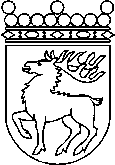 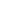 Ålands lagtingBUDGETMOTION nr  8/2022-2023BUDGETMOTION nr  8/2022-2023Lagtingsledamot DatumCamilla Gunell m.fl. 2022-11-11Till Ålands lagtingTill Ålands lagtingTill Ålands lagtingTill Ålands lagtingTill Ålands lagting